Curriculum Vitae-----------------------------------------------------------------------------------------------------------------------------------------------------------------------------------------------------------------------------------------------Lea Linin                                                                                                                        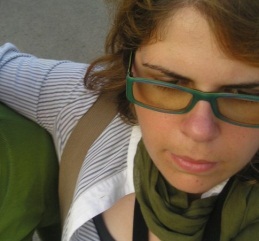 Address(es): 						Date of Birth: 15 January 1986Srecko Puzalka 52, Skopje, Macedonia				-							Nationality: Macedonian-Mobile: +389 71 358 435-E-mail address: lea.linin@gmail.com-----------------------------------------------------------------------------------------------------------------------------------------------------------------------------------------------------------------------------------------------Education and Training2011 – 2012	Master of Arts in Cultural Policy and Management, UNESCO Chair in Cultural Policy and Management, University of Arts in Belgrade and Université Lumière Lyon 2 (double degree), Belgrade2012			Certificate, Grant Writing Course (online training), Node – Center for Curatorial Studies, Berlin 2011			Certificate, Primary Essentials (online training course for teachers of English), British Council, Skopje 2004 – 2009		Bachelor of Arts in Translation and Interpreting (magna cum laude)Major: English; Minor: German, Ss. Cyril and Methodius University, Skopje2008 – 2009		Certificate, Semos Graphic Design School, Skopje2002 – 2004		IBO High School Diploma, International Baccalaureate Organization School, Josip Broz Tito, SkopjeConference and Workshop Participation2009			Economic Forum of Young Leaders, Nowy Sacz, Poland2009			SOHO Training in EVS Mentorship, Narbonne, France2010			Cinema Without Borders (workshop) at the Movies That Matter Film Festival, The Hague, The Netherlands2012			Human Cities (symposium and workshop) at the Human Cities Festival, Brussels, Belgium2012			Living Underground No. 8 (workshop and symposium)  at Stanica Cultural Centre, Zilina, Slovakia2012	Re-thinking Humanities and Social Sciences Conference, Zadar, Croatia, presentation of the research paper Applying Politics of Memory in a ‘Heroless’ Country: Critical Examination of Skopje 2014	2012	Imagining Europe Conference by the European Cultural Foundation, Amsterdam, the Netherlands (Step Beyond grant winner in the ‘Imagining Europe’ essay competition) 	Professional ExperienceNovember 2012 – present	PAC Multimedia, Skopje	Job position: Junior Researcher and Assistant Project Manager	Main responsibilities: Conducting research as part of a regional research project entitled Evaluation of Cultural Policies and EU Funded Programs as Promoters of Cultural Diversity and Intercultural Dialogue in the Balkans/Southeast Europe (SEE).	Job position: Assistant Project Manager in the Interethnic Integration in Education Project (IIEP)	Main responsibilities: Coordination and implementation of project activities, writing activity proposals and reports, budget drafting.May 2010 – present	International Documentary Film Festival MakeDox, Skopje			Job position: Assistant Fundraiser, Project Assistant, Logistics Assistant, TranslatorMain responsibilities: My principal involvement in the festival is focused on doing research on international funding opportunities, conceptualizing and writing projects and translation. In the pre-production and production stages of the festival I also provide assistance in coordinating, logistics, and hospitality.October 2008 – present	Freelance TranslatorSelected commissions: Milingva Translation Agency (mechatronics terminology); collaboration with Ikona Bookstores; translation of In Praise of Shadows by Jun’ichiro Tanizaki; catalogue translations for MakeDox Film Festival; translation of the forward to Anthology of Tears by Ivan Dzeparoski; translations from various fields (architecture, history of art, film, engineering, business contracts).     November 2011 –		European Centre for Culture and Debate Grad, BelgradeDecember 2011		Job position: Project Assistant InternMain responsibilities: I had the project assistant role helping in coordination, administrative and technical tasks in the late preparation phase of two events, the Artists-in-Residence Serbia Conference and A Soul for Europe Forum. I also assisted in logistical matters in the production stage of the events.October 2010 – 		Vortex - Company for Foreign Languages and Translation Services, SkopjeSeptember 2011		Job position: English Teacher			Main responsibilities: Teaching English as a foreign language to children and adults.November 2008 –		NGO FEJS Macedonia, Skopje April 2010		Job position: Project Writer, Project AssistantMain responsibilities: Project writing and implementation of projects in the fields of journalism, reporting and human rights, hosting EVS volunteers, holding Macedonian language lessons to EVS volunteers.November 2008 – 		Youth Educational Website Mladi Info, SkopjeMarch 2010		Job position: Project Officer, Content Manager, Journalist, and ProofreaderMain responsibilities: Communication, writing and editing articles, seeking article authors; I commissioned the most popular article in the history of Mladi Info entitled My Six Reasons for Marrying a Balkan Man.Languages and SkillsLanguages 		Macedonian – mother tongueEnglish – proficient (C2)German – intermediate (B2)Serbian – proficient (C1)French – basic (A2)Other Skills	Computer literate: proficiency in Microsoft Office™ and Wordfast™ applications; proficiency in Adobe CS3 Creative Suite ™; driving license BInterests	The arts, foreign cultures, doing graphic design, travelling, urban activism, challenges	